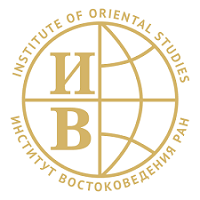 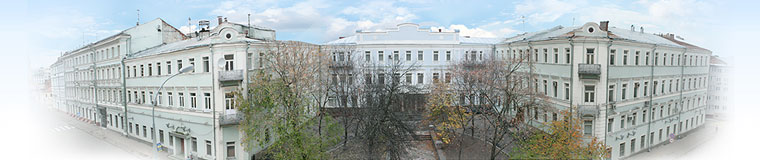                             ЦЕНТР ИНДИЙСКИХ ИССЛЕДОВАНИЙ ИВ РАН                                                                        НАУЧНАЯ КОНФЕРЕНЦИЯ                                                  ИНДИЙСКАЯ РЕСПУБЛИКА – 70:     ТЕОРИЯ И ПРАКТИКА КОНСТИТУЦИОННОГО РАЗВИТИЯ                          ПРОГРАММА КОНФЕРЕНЦИИ21 октябряСессия № 1, 11.00Открытие конференцииВыступления директора ИВ РАН А.К. Аликберова и представителя Посольства Республики Индия в РФГосударственность и федерализмФН. Юрлов, Центр индийских исследований ИВ РАНЕдинство Индии как ключевая цель государстваSumant Swain, Eurasian Indian Federal System: Cooperative and Competitive Federalism В.П. Кашин, Центр индийских исследований ИВ РАНПоправки к конституции Индии и процедура их внесенияТ.Л. Шаумян, Центр индийских исследований ИВ РАНИндийский федерализм и кашмирский вопрос: статья 370А.А. Бычкова, НИУ Высшая школа экономикиПути политической и территориальной эволюции северо-востока ИндииТ.О. Петухова, независимый исследователь	Вопросы использования водных ресурсов в Конституции Индии: юридические механизмы и борьба между штатами за контроль над водами крупных рекПерерыв 14.00 – 15.00Сессия № 2. Государственность и федерализм (продолжение)И.Б. Спектор, МГИМО МИД РФБудет ли Дели штатом? Трансформация власти в индийской столицеЛ.А. Черешнева, Липецкий государственный педагогический университет имени П.П. Семенова-Тян-Шанского Национализм телугу в 1947 – 2014 гг.: пути политической и территориальной эволюцииИ.С. Наталевич, Крымский государственный университет им. В.В. Вернадского, СимферопольК вопросу о функционировании провинциальных секретариатов Индийской гражданской службы накануне принятия конституции . Идентичность и гражданствоNansi Paulraj, , Chennai  at Cross Roads: The Role of Multiculturalism in А.В. Бочковская, ИСАА МГУ«Сикхский вопрос» в индийской конституцииА.А. Новикова, РГГУГражданство как религиозный вопрос в Индии во втором десятилетии XXI в.М.Б. Демченко, Московский государственный лингвистический университетРешения Верховного Суда по Айодхье: вызов светскому обществу или торжество справедливости?22 октября, 11.00 Сессия № 3 Идентичность и гражданство (продолжение)Archana Upadhyay,  of  Studies,  Religion and Politics in Contemporary Е.С. Юрлова, Центр индийских исследований ИВ РАНРавенство: в Конституции Индии и в реальной жизни М.Н. Старикова, МГИМО МИД РФПроблема формирования единого гражданского кодекса: позиция мусульман во время дебатов в Конституционной ассамблее (1947-1949 гг.)А.Н. Махлаюк, СПбГУ, Восточный факультет«Delhi Riots 2020: The Untold Story»: конструирование реальности в контексте межконфессиональных столкновений в Дели.О.Л. Солодкова, НИУ Высшая школа экономикиИсторическая политика и историческая память в современной ИндииК.К. Шабалин, ДВФУ, Восточный институт, ВладивостокРеализация английского языка в медиадискурсе ИндииПерерыв 13.00 – 14.00Сессия № 4Взаимосвязь внутренней и внешней политикиА.Б. Джалилов, МГИМО МИД РФИндийско-американские отношения на современном этапеА.И. Захаров, Центр индийских исследований, ИВ РАНВопросы соблюдения прав человека в Индии в деятельности Конгресса США Д.О. Матяшова, СПбГУ, факультет международных отношений«Мягкая сила» экономической модели Индии: конституционные ожидания и международная реальностьК.Г. Муратшина, Уральский федеральный университет, ЕкатеринбургЛидер и голос «Глобального Юга»: к вопросу о реализации фундаментальных политических принципов основного закона Индии в ее многосторонней дипломатииА.Д. Стоянов, Национальный исследовательский ядерный институт МИФИСвязь между внутренней и внешней энергетической политикой ИндииА.М. Зенков, СПбГУ, факультет международных отношенийДинамика роли крупного капитала в формировании внешнеторговой политики Республики ИндияА.Е. Шаповалов, МГУ им. М.В. ЛомоносоваРоль Индии в выстраивании новой геополитической архитектуры в Индо-Тихоокеанском регионе